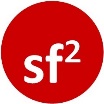 Scuola triennale formatori e formatriciBando per l’ammissione al corsoIstituzione corsoIl  Centro Interdisciplinare Scienze per la Pace dell’Università di Pisa, all’interno della sua Scuola triennale Formatori e Formatrici, istituisce il corso descritto nella “Scheda tecnica” (allegato A) e, per i contenuti formativi, nella “Scheda didattica” (allegato B).Tutti gli allegati descritti nel presente bando ne costituiscono parte integrante.Modalità e termini per l’iscrizione Per iscriversi ad ogni attività formativa è necessario inviare via e-mail, all’indirizzo segreteria@pace.unipi.it, i seguenti documenti in formato pdf:copia firmata e scansionata del modulo di iscrizione (allegato C);copia di un documento d’identità in corso di validità;copia della tessera del codice fiscale;copia di un CV firmato e datato;attestazione del pagamento (chi fa domanda di borsa di studio non deve pagare la quota di iscrizione fino a indicazioni da parte della segreteria) oppure voucher formativo (solo per gli insegnanti che intendono utilizzare la carta del docente);ISEE in corso di validità per le prestazioni agevolate per il Diritto allo Studio Universitario (solo per studenti e studentesse del Corso di laurea in Scienze per la Pace che intendono presentare domanda di borsa di studio);ISEE in corso di validità (solo per i/le partecipanti che intendono presentare domanda di borsa di studio per motivi economici).I termini per iscriversi sono indicati nella “Scheda tecnica” (allegato A).Calendario, durata e modalità di erogazione del corsoIl calendario, la durata e la modalità di erogazione (online o in presenza) del corso sono indicati nella “Scheda tecnica” (allegato A).Sede corsi / Piattaforma per le video-lezioni e registrazione dei corsi4.1 Corsi in presenza La sede dei corsi in presenza è indicata nella “Scheda tecnica” (allegato A).4.2 Corsi online La piattaforma delle video-lezioni dei corsi online viene comunicata agli iscritti e alle iscritte prima dell’avvio di ogni corso. Salvo problemi di natura tecnica, viene messa a disposizione degli iscritti e delle iscritte la registrazione delle video-lezioni, fino ad un mese dopo la conclusione di ogni corso. Le registrazioni sono ad uso esclusivamente privato dei/delle partecipanti, per il recupero delle lezioni perse e/o per studio personale.l/Le partecipanti devono esprimere il consenso attivo alla registrazione delle lezioni nel modulo d’iscrizione, pena la non ammissione ai corsi.Numero minimo e massimo di iscritti, priorità di ammissioneIl numero minimo di partecipanti ai corsi in presenza è pari a 12 iscritti ordinari (con quota intera) al corso intero. Il numero massimo di partecipanti è pari a 25 iscritti.Il numero minimo di partecipanti ai corsi online è pari a 12 iscritti ordinari (con quota intera) al corso intero. Il numero massimo di partecipanti è pari a 35 iscritti.I corsi verranno attivati solo al raggiungimento del numero minimo di partecipanti. Le domande (complete di tutti gli allegati previsti) sono accolte in ordine cronologico di ricevimento, con priorità per chi è iscritto/a alla Scuola triennale Formatori e Formatrici.La Commissione di valutazione delle domande si riserva volta per volta di accogliere ulteriori iscrizioni fino a un massimo di 5.Quote di iscrizione e modalità di pagamento. Le quote di iscrizione e le modalità di pagamento sono indicate nella “Scheda tecnica” (allegato A).6.1 Tipologie di quoteOltre alla quota ordinaria, è prevista una quota agevolata, riservata alle categorie sottoindicate e ad eventuali ulteriori categorie indicate nell’Allegato A – “Scheda tecnica”.QUOTA AGEVOLATA 1:iscritti/e alla Scuola triennale Formatori e Formatrici;dipendenti dell’Università di Pisa.QUOTA AGEVOLATA 2.studenti, studentesse e neolaureati/e (entro un anno dalla laurea) dell’Università di Pisa;volontari e volontarie in Servizio civile regionale e universale (in servizio o che lo hanno concluso da meno di un anno) presso l’Università di Pisa;I membri dello Staff Formatori e Formatrici della Scuola hanno diritto a partecipare ai corsi di cui non hanno la titolarità con uno sconto del 50% rispetto alla quota ordinaria. In caso di richiesta del Certificato di partecipazione, lo sconto non è applicato alla maggiorazione di € 16 per il rimborso della marca da bollo. Per ogni corso effettuato sono riservati allo Staff formatori e formatrici n. 3 posti scontati al 50%.I formatori e le formatrici possono partecipare gratuitamente ai moduli dei corsi di cui sono co-titolari.6.2 Applicazione dell’IVAI corsi di formazione erogati dal Cisp fatturati a persone fisiche, ditte, società ed enti privati (ex art. 10, c. 20 del D.P.R. 633/72) o ad enti pubblici (ex art. 14., c.10. della L. 537/93) sono esenti da IVA.Borse di studio e posti gratuiti7.1 Borse di studio per studentiNumero 1 borsa di studio è riservata, in base all’ISEE, agli studenti e alle studentesse dei Corsi di laurea triennale e magistrale in "Scienze per la pace" dell'Università di Pisa con ISEE inferiore a 26.000 euro. La richiesta di borsa di studio deve essere selezionata nel modulo di iscrizione, allegando l'ISEE in corso di validità per le prestazioni agevolate per il Diritto allo Studio Universitario. Soltanto per i corsi programmati nel mese di febbraio si può presentare l’ISEE con scadenza 31 dicembre dell’anno precedente.In caso di non assegnazione per mancanza di domande, la borsa per studenti e studentesse di Scienze per la Pace sarà trasferita ai richiedenti borsa di studio per motivi economici.7.2 Borse di studio per motivi economiciNumero 1 borsa di studio è riservata, in base all’ISEE, a tutti/e i/le partecipanti con ISEE inferiore a 26.000 euro, per motivi economici. La richiesta di borsa di studio deve essere selezionata nel modulo di iscrizione, allegando l'ISEE in corso di validità. Soltanto per i corsi programmati nel mese di febbraio si può presentare l’ISEE con scadenza 31 dicembre dell’anno precedente.7.3 Condizioni e informazioni sulle borse di studioÈ possibile ottenere una borsa di studio per qualsiasi corso di formazione del Cisp per un limite massimo di due volte per ogni anno solare. In caso di vincita di una borsa di studio e di mancata rinuncia nei termini indicati al punto 9 (rinuncia entro 10 giorni dall’inizio del corso, salvo malattia giustificata con certificato medico) si perde il diritto di presentare nuove richieste di borsa per i successivi 12 mesi.La richiesta di borsa di studio può essere effettuata soltanto nella finestra temporale di apertura delle iscrizioni. Non è possibile presentare domanda di borsa di studio nell’eventuale periodo di proroga delle iscrizioni.In caso di ISEE uguale ad altri candidati e candidate, l’importo della borsa o delle borse sarà suddiviso in parti uguali tra gli/le aventi diritto.Chi non vince la borsa di studio riservata agli studenti e alle studentesse partecipa automaticamente per l’assegnazione della borsa di studio per motivi economici.Chi presenta domanda di borsa di studio non deve allegare alla domanda di iscrizione l’attestato di pagamento. In caso di non accoglimento della richiesta di borsa di studio è possibile perfezionare l’iscrizione pagando la quota spettante in base alla categoria e alla data di invio della domanda. I non vincitori/trici di borsa di studio verranno contattati/e via e-mail per tutte le informazioni relative all’eventuale perfezionamento della domanda d’iscrizione.La borsa di studio NON esonera dal rimborso della marca da bollo da 16 euro per l’attestato di partecipazione. La sola marca la marca da bollo va consegnata a mano oppure spedita per posta al CISP e non deve essere pagata tramite PagoPA.Chi ha presentato domanda di borsa di studio riceverà – all’indirizzo e-mail inserito nel modulo di iscrizione – una comunicazione con l’esito della richiesta. Chi non vince la borsa di studio può perfezionare l’iscrizione pagando la quota prevista, in base alla categoria di appartenenza e alla data di invio della domanda; il posto è riservato per l’eventuale perfezionamento dell’iscrizione fino a 3 giorni dall’invio da parte della segreteria della comunicazione dell’esito della richiesta, dopodiché si rientra nel criterio generale dell’accoglimento delle domande in ordine cronologico di ricevimento.Le borse di studio verranno erogate soltanto nel caso in cui si raggiunga il numero minimo di iscritti.7.4 Posti gratuitiNumero 3 posti gratuiti totali sono riservati, nell’ordine, alle seguenti categorie: (a) ai/alle dipendenti presso il CISP; (b) ai collaboratori e alle collaboratrici presso il Cisp; (c) ai volontari e alle volontarie in Servizio civile universale in servizio presso il Cisp. Eventuali ulteriori posti gratuiti, alle medesime categorie, possono essere assegnati in caso di non raggiungimento del numero massimo di iscritti, su valutazione della commissione di accettazione delle domande.I posti gratuiti non esonerano dal pagamento del rimborso della marca da bollo da 16 euro per l’attestato di partecipazione.Obblighi di frequenza e certificazioni della partecipazione2.1 Obblighi di frequenzaAi fini del riconoscimento della partecipazione al corso è necessario aver raggiunto una percentuale di frequenza delle attività almeno del 75%.Per i soli corsi online, è possibile frequentare le lezioni in modalità asincrona (visionando la registrazione del corso) fino ad un massimo del 50% delle ore previste dal corso. Per il riconoscimento della frequenza in modalità asincrona è necessario inviare una mail con la sintesi dei contenuti visionati con la registrazione della lezione, ai seguenti indirizzi: andrea.valdambrini@unipi.it e lisa.venzi@unipi.it, entro 30 giorni dalla conclusione del corso. 2.2 Certificazioni della partecipazione ai corsiIn qualunque momento può essere richiesto alla segreteria del Cisp (segreteria@pace.unipi.it) un certificato con indicati il corso o i corsi frequentati, consegnando una marca da bollo di € 16. La certificazione del corso o dei corsi frequentati può essere richiesta anche contestualmente all’iscrizione, tramite il pagamento di una quota maggiorata di € 16 per il rimborso dell’imposta di bollo, come specificato nella “Scheda tecnica” (allegato A). La maggiorazione di 16 euro per il rimborso dell’imposta di bollo per l’attestato di partecipazione non sarà restituita in caso di non raggiungimento del numero minimo di ore di frequenza, ma potrà essere utilizzata per eventuali corsi successivi, entro l’anno solare in cui è stata pagata.2.3 Certificato di partecipazione e profitto della Scuola triennale per Formatori e FormatriciÈ possibile richiedere il Certificato della Scuola triennale per Formatori e Formatrici, di partecipazione e profitto e con l’indicazione del percorso formativo svolto, al raggiungimento dei requisiti indicati sul nostro sito web (https://cisp.unipi.it/regolamento-della-prova-finale-della-scuola-formatori-e-formatrici/).Rinunce e rimborsiGli iscritti e le iscritte che rinuncino alla partecipazione al corso otterranno il rimborso totale delle quote versate se la rinuncia sarà comunicata almeno 10 giorni prima della data prevista di avvio delle attività formative. Gli iscritti e le iscritte che rinunceranno successivamente non avranno diritto al rimborso, fatta eccezione per il caso di rinuncia dovuta a gravi motivi di salute, che dovranno essere giustificati con un certificato medico idoneo entro i 10 giorni successivi all’inizio del corso.Nel caso di mancato avvio del corso, tutti gli iscritti e le iscritte avranno diritto al rimborso totale della quota versata.AllegatiCostituiscono parte integrante del presente bando i seguenti allegati:Allegato A: “Scheda tecnica”; Allegato B: “Scheda didattica”;Allegato C: “Modulo d’iscrizione”; Allegato D “Note tecniche” (solo per i corsi anche parzialmente online).Responsabile del procedimento e trattamento dei dati personaliLa Responsabile unica del procedimento è il/la direttore/trice del Cisp.Ai sensi del Regolamento Europeo (GDPR) 2016/679, i dati personali forniti dai candidati saranno raccolti presso l’Università di Pisa e verranno trattati per le finalità di gestione delle procedure alle quali si riferisce il presente avviso. Il trattamento dei dati personali sarà effettuato in modalità automatizzata e manuale e saranno conservati secondo i termini di legge. Il conferimento dei dati è obbligatorio e l'eventuale rifiuto di fornire tali dati ha come conseguenza l’impossibilità di espletare le predette procedure. I candidati potranno esercitare i diritti disciplinati dalla sezione 2, 3 e 4 del capo III del Regolamento UE n. 679/2016 (es. diritti di informazione e accesso, di rettifica e cancellazione, di limitazione e di opposizione al trattamento, di portabilità dei dati personali), rivolgendo le proprie istanze all’indirizzo email segreteria@pace.unipi.it. L’informativa estesa ai sensi del predetto Regolamento è consultabile al link https://cisp.unipi.it/informativa-sulla-privacy-per-gli-le-utenti-di-corsi-di-formazione-ed-eventi-organizzati-dal-cisp/.Pubblicità bandoIl presente bando sarà pubblicato alla pagina web del Cisp raggiungibile all’indirizzo https://cisp.unipi.it.Riferimenti e recapitiCentro Interdisciplinare Scienze per la Pace - Università di PisaVia del Collegio Ricci n. 10, 56126 Pisa – Email: segreteria@pace.unipi.it – Sito: www.cisp.unipi.it  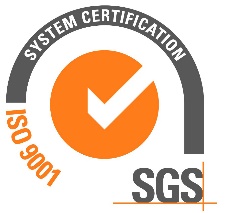 Corso realizzato da Ente con sistema di gestione certificato secondo UNI EN ISO 9001:2015.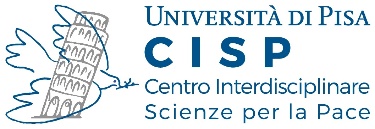 Corso della Scuola triennale Formatori e FormatriciBandov.2 del 09/05/2024